Statement of intentLegal frameworkPupil premium grantObjectivesStrategiesPotential measuresFocus of spendingReporting Monitoring and reviewStatement of intentAt Underwood West Academy, we believe that by having the highest expectations of all learners, the highest possible standards will be achieved. Some pupils from disadvantaged backgrounds require additional support; therefore we will use all the available resources to help them reach their full potential.The pupil premium grant (PPG) was created to provide funding for three key areas: Raising the attainment of disadvantaged pupils and closing the gap with their peers.Supporting children and young people with parents in the armed forces.Providing funding for looked-after children (LAC).This policy outlines the amount of funding available, along with the procedures for ensuring the funding is allocated correctly. Legal frameworkThis policy has due regard to relevant legislation, including, but not limited to the following:The Children Act 1989The Equality Act 2010Pupil premium grantIn the academic year 2018 to 2019 the grant is as follows:Objectives To provide additional educational support to raise the achievement of pupils in receipt of the PPG. To diminish the difference between the educational achievement of these pupils and their peers.To address underlying inequalities, as far as possible, between pupils.To ensure that the PPG funds reach the pupils who need them the most.To make a significant impact on the education and lives of these pupils.To work in partnership with the parents/carers of pupils and other agencies  to collectively ensure their success.Strategies Assigning a pupil premium lead to champion the educational needs of PPG recipients and ensure the implementation of this policy.Ensuring PPG funds can be identified within the Academy’s budget.Consultation between the Principal, pupil premium lead, governors, staff and parents/carers ( where appropriate ) , when deciding how funds are spent.Assessing the individual provisions required for each pupil in receipt of PPG.Potential measuresProviding one-to-one and small group work with experienced teachers to address specific knowledge gaps. Reducing class sizes to improve opportunities for effective teaching. Creating additional teaching and learning opportunities using teaching assistants.Targeting English and maths in pupils who are below age expectations.Allocating funds to enable these pupils to participate in extra-curricular activities.Targeting pupils who require additional help to reach age related expectations.Focus of spendingUnder the terms of the PPG, the funding may be spent in the following ways:For the purposes of the Academy, i.e. for the educational benefit of pupils registered at the Academy.For the benefit of pupils registered at other maintained schools or academies.On community facilities, i.e. services whose provision furthers any charitable purpose for the benefit of pupils at the Academy or their families, or people who live or work in the locality in which the Academy is situated. If the grant is not used in the academic year, some or all of it may be carried forward to the following year.ReportingThe Academy will monitor, evaluate and review the success of the impact of PPG funding, in terms of improving educational outcomes and cost effectiveness.The Principal will report annually to the Local Academy Governors and parents/carers /agencies on how effective PPG spending has been and what impact has been made.Information regarding PPG spending will be published on the Academy’s website.This information will inform the development of additional or alternative strategies and interventions to further improve the attainment of these pupils. Monitoring and reviewThe Pupil Premium Lead will be responsible for reviewing this policy annually.Disadvantaged pupilGrant amount per pupilPupils in year groups reception to Year 6 recorded as Ever 6 FSM. £1,320LAC defined in the Children Act 1989 as one who is in the care of, or provided with accommodation by, an English LA£2,300Children who have ceased to be looked after by an LA in England and Wales because of adoption, a special order, a child arrangement order or a residence order£2,300Service children.  Service Pupil Premium£300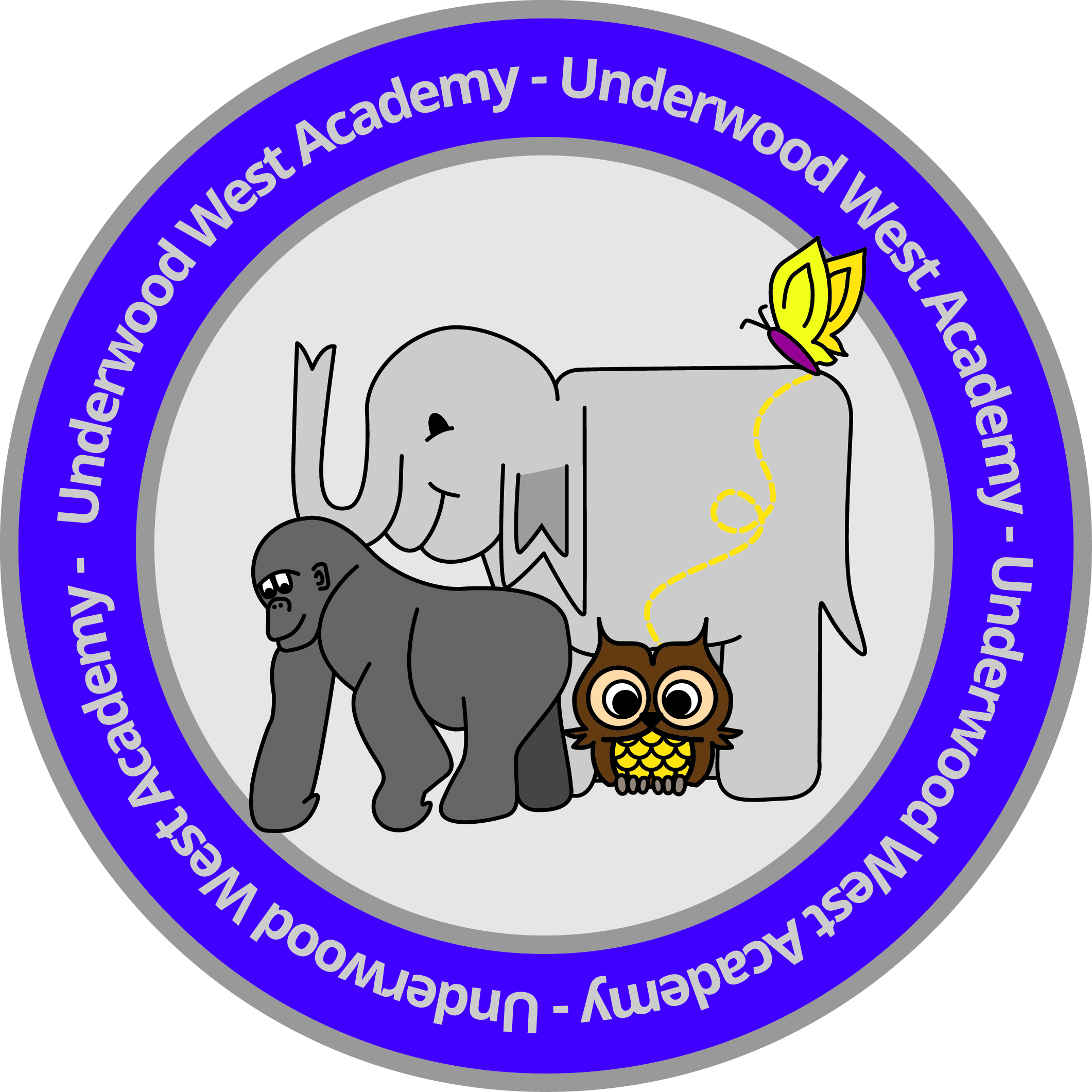 